中华志愿者协会“不忘初心、牢记使命”主题教育活动会议纪要党中央自2019年6月开始，在全国全党自上而下分两批开展“不忘初心、牢记使命”主题教育活动。7月4日，中华志愿者协会会长兼秘书长宋志强书记在协会会议室召开以“‘不忘初心、牢记使命’做一名合格的共产党员”为主题的党课。协会全体党员，各部门工作人员参加。党课总计三项内容。宋志强书记就三项内容进行讲述与总结，协会全体对3项内容进行学习思考。宋志强书记就党课内容提出了具体意见并给出了明确指示。开展“不忘初心、牢记使命”主题教育活动的重要意义。共产党的初心（共产党建党之初的动机与目的）是为广大人民群众谋幸福，为中华民族谋复兴。共产党的使命是带领广大人名群众能够从自立自强做到繁荣昌盛，实现中华民族伟大复兴的中国梦。首先我们要推翻压在中国人民群众头上的三座大山，让广大劳苦人民群众能够翻身得解放，至少是首先解决衣食问题。中国共产党是无产阶级革命先锋队的组织。作为党的宗旨和性质、指导思想所决定的。社会组织为什么要参加“不忘初心、牢记使命”主题教育。我们国家是党领导一切，全国人民都要在共产党的领导下从事各种工作和活动，这是宪法明确要求的。各级各部门都要自觉的、无条件的接受共产党的领导，我们社会组织也是一样。党和国家也要求各社会组织建立党的组织，来领导和管理我们社会组织以及相应的机构和单位。因此我们要充分认识到社会组织积极参与“不忘初心、牢记使命”教育活动是非常必要的。我们是如何认识“不忘初心、牢记使命”教育活动。作为协会党组织，作为共产党员，我们参加这个活动也是从思想上受到一次教育和洗礼。我们协会的党员要以饱满的政治热情，积极的态度来参与，来参加这个教育活动。共产党员无论你在哪里，你都要自觉地接受党的教育，服从党组织的安排。要永远服从接受党组织的安排。我们通过学习，不断提高自己，对党的性质，宗旨，使命的认识。这也是我们能够做一名合格的共产党员的前提条件。这次开展“不忘初心、牢记使命”教育活动，使我们有着9000多万党员的庞大的政党，能都使他们永保革命的先进性和纯洁性，永保青春与活力。永远得到人民群众的拥护和支持。并且在习近平总书记新时代中国特色社会主义新时代发挥党的作用。为实现“两个一百年”奋斗目标和中华民族伟大复兴这个中国梦做出积极的贡献。如何做一名合格的共产党员共产党员的条件、标准。党章里面有明确的条件和要求。要成为一名合格的共产党员，首先应该用习近平新时代中国特色社会主义思想来武装自己的头脑。习近平新时代中国特色社会主义思想是我们建党98年以来一个很好的，深刻的总结。一个人的世界观、人生观、价值观，一切所言所行都需要受大脑与思想支配，以思想为主导力量，思想阵地需要好的思想占领。共产党员是中华民族优秀基因的传承者，少部分党员干部违法违规，但更多的党员是积极，乐于奉献，勇于牺牲的。党要实现自己的奋斗目标，要严打反腐。始终牢记入党誓言。自己不断反思入党的目的是什么。是为了能够在党的领导下，党的队伍当中，发挥先锋模范带头作用。除了遵守国家法律法规，还能够在平时的工作、活动中发挥先锋模范作用。很好的学习各级党组织要求学习的文件、领导的讲话精神，能够与时俱进，做时代的开拓者，做改革的先锋者，为事业发展做出贡献，做人民群众利益的保护者。通过“不忘初心、牢记使命”的主题教育活动在以下几个   方面有所提高，有所收获。 认识到并且坚决以习近平总书记为核心的党中央保持高度一致。这是党中央对我们每个共产党员提出的一项政治要求，我们必须做到。因为习近平总书记是代表全党全国各族人民的利益。也可以通过多年的实践证明，只有与习近平总书记、党中央保持一致，我们才能战胜困难，取得胜利。 充分认识到共产党员在进入新时代以后的使命是什么，我们怎样为实现使命发挥自己的作用，为党的建设和发展做出应有的贡献。结合党的发展历史，来充分认识和理解我党的伟大和光荣，只有这样才能增强坚定跟党走的信心。结合广大人民群众的生活变化，我们来体会和了解我党的正确性。结合自己的本职工作和理想来看我们党的正确性。     以积极的态度来参加“不忘初心、牢记使命”主题教育活动，把自己真正的摆进去，回想和回顾成长的历程，看看我国发展和变化以及取得的成就，充分认识到我党的伟大，坚定永远跟党走，并且为我党的宗旨和目标做出自己的努力和贡献，为我们党带领我们实现中华民族伟大复兴的中国梦做出贡献。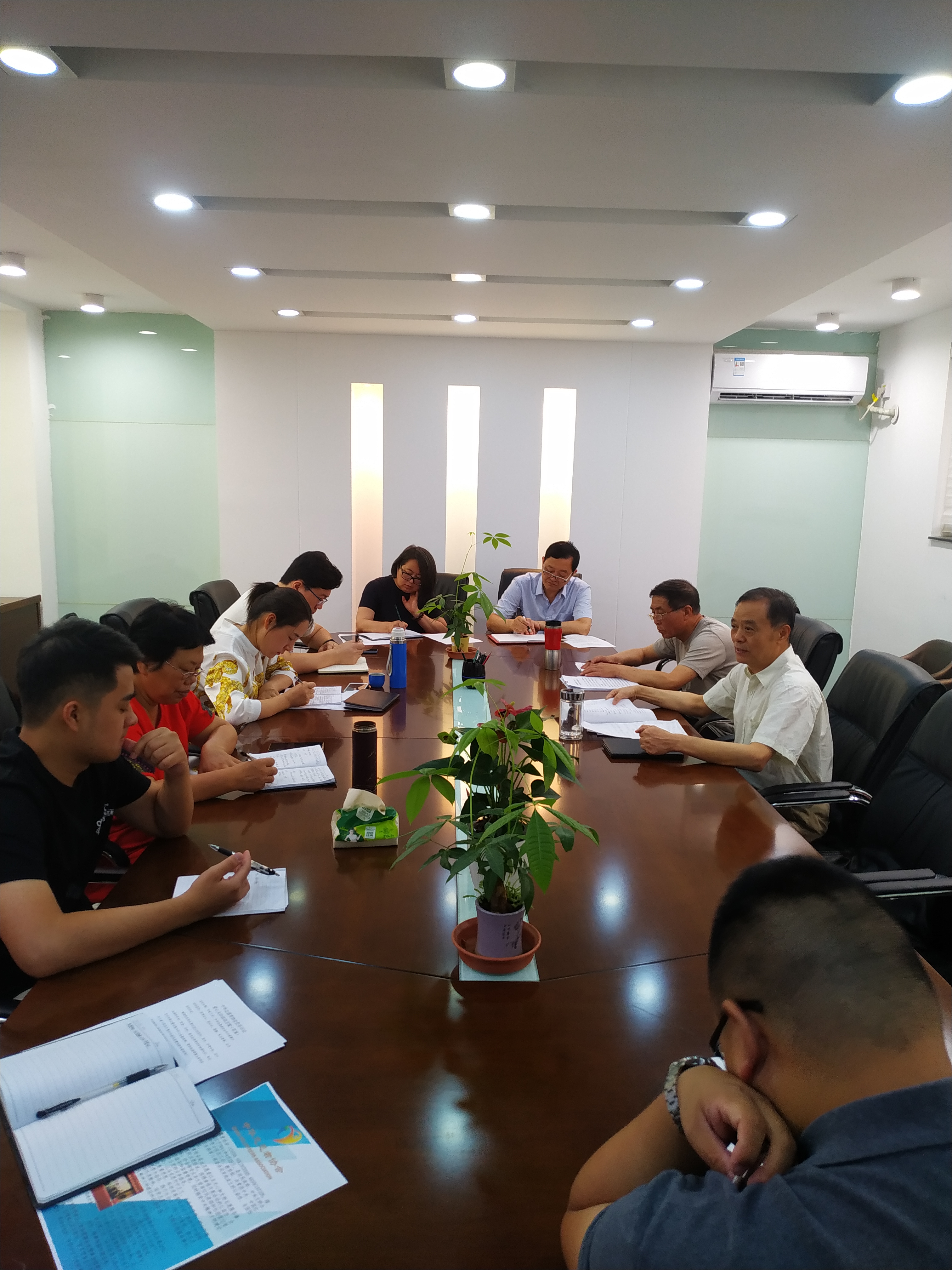 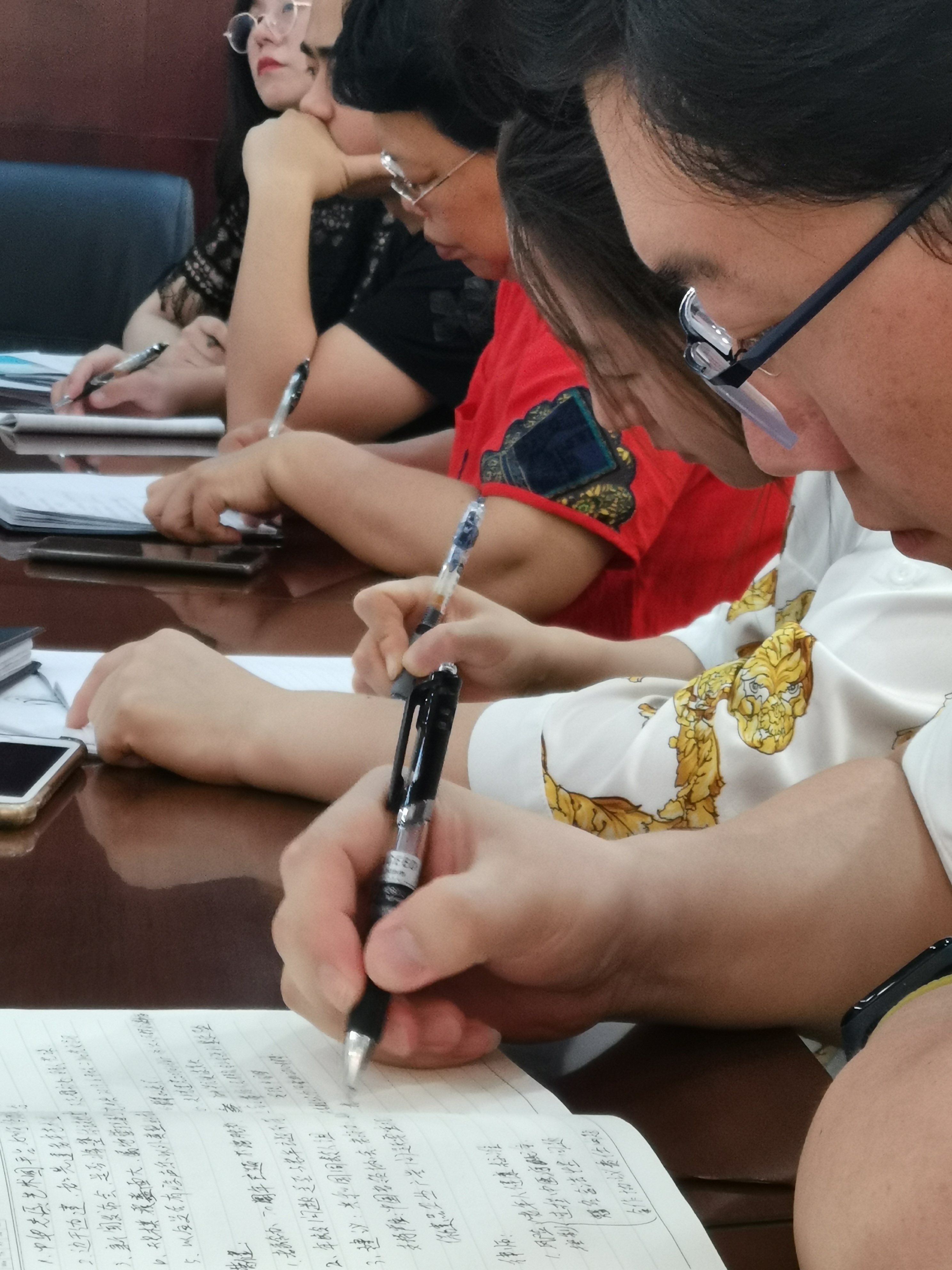 